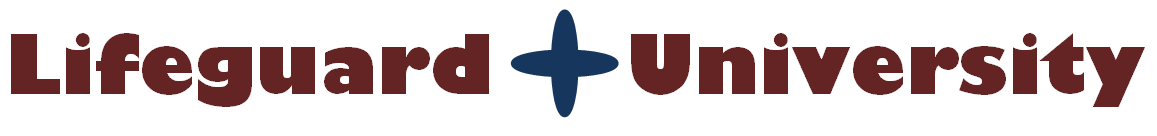 Sample In Water Emergency (Multiple Lifeguard Facility)After the Emergency